THE UNIVERSITY OF AZAD JAMMU & KASHMIR, MUZAFFARABAD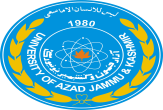 APPLICATION FORM FOR PROMOTION TO MERITORIOUS PROFESSOR (BS-22)A.	PERSONAL DATA:B.	ACADEMIC QUALIFICATION: (Start with the highest degree)1:	SERVICE RECORD	(Start with your most recent position, service in TTS/BPS 17/ equivalent and above will be considered only) 	1:	Teaching/Research Experience in the University: Total 	______ Years   _____Months	2:	Teaching/Research Experience as Professor BPS 21:	______ Years   _____ Months2:	RESEARCH PUBLICATIONS2.1:	List of Publications in Impact Factor Journals 2.2:	List of Publications in Local HEC Recognized Journals* Category of Journal, HEC recognized2.3:	Patent/Research Product Approved2.4:	Books Authored/Edited (in the relevant field) Internationally2.5:	Books Authored/Edited (in the relevant field) nationally3:	ACADEMIC PERFORMANCE3.1:	M.Phil/MS Theses Supervised:					Total Number: ____3.2: Ph.D. Produced:						            Total Number: ___3.3	Research Grants Awarded: (both national and international, Principal Investigator only, excluding UAJK grants) 4.	Postdoctoral fellowships at Foreign Institute/University(Duration of at least six months)			_____ Years	____  Months5:	EDUCATIONAL ADMINISTRATION6:	AWARDS/HONOURS7:	Annual Confidential Reports (Last five years. This section shall be filled by Registrar Office of the University)Signature of the Applicant:	_______________________Date:				           _______________________Note: The Completed Application Dossier should be accompanied with evidence of the First Page of the papers published showing the name of Author/Book published or Edited/Awards/Post Doc Experience Certificate/Research Grants/ PhD and M.Phil. Produced/Patents/ Crop Variety.Current PositionHeld SinceDate of Appointment in UniversityDate of Appointment as a ProfessorName in full (in block letters):Father’s NameDate of BirthMailing AddressMailing AddressOfficial AddressOfficial AddressPhone Number:Email:DegreeUniversitySubjectsYearInstitution/UniversityPosition HeldPeriodPeriodInstitution/UniversityPosition HeldFromToSr.#Name of AuthorsTitleJournal NameVol./ PagesYearImpact FactorSr.#Name of AuthorsTitleJournal NameVol./ PagesYearNature of Journal*Sr. No.Patent/CropVariety (Detail)Date of ApprovalApproved byApproval DetailsSr.No.Title of the BookYear, PublisherSr.No.Title of the BookYear, PublisherSr.No.Student’s NameThesis Title YearSr.No.Student’s NameThesis Title YearS.No.Project TitlePrincipal Co-Principal InvestigationAmountSponsoring AgencyDurationInstitute/UniversitySubject/ SpecializationSponsored byPeriodPeriodInstitute/UniversitySubject/ SpecializationSponsored byFromToPositionPeriodPeriodExperience(years)PositionFromToExperience(years)Vice-ChancellorPro Vice-ChancellorDeanPrincipal of College/ Chairman of Department/ Director of Institute Department/ Director of InstituteAwardName of AwardYearNational Award (Civil/President)International Awards/HonoursHEC Best Teacher AwardSr. NoYearPositionExcellent / Very Good/ Good